Supporting InformationMembrane Permeabilization and Perturbation Induced by Alkylbiguanidium SaltsAudrey Hébert,[a]  Maxime Parisotto,[a] Gerardo Ferbeyre[b] and Andreea R. Schmitzer*[a]NMR Spectra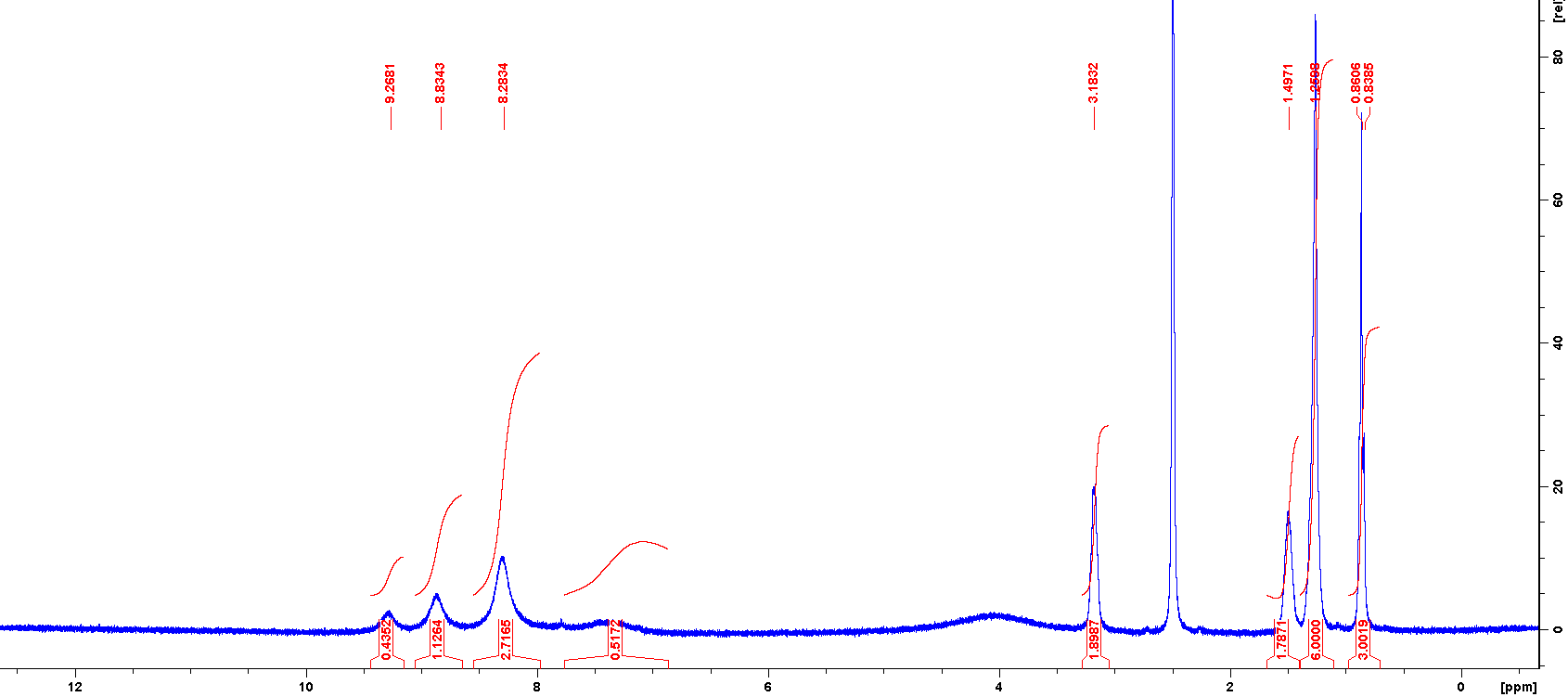 Supplementary figure S1. 1H NMR (DMSO-d6) spectrum of 11-Hexylbiguanidium chloride  (C6Cl)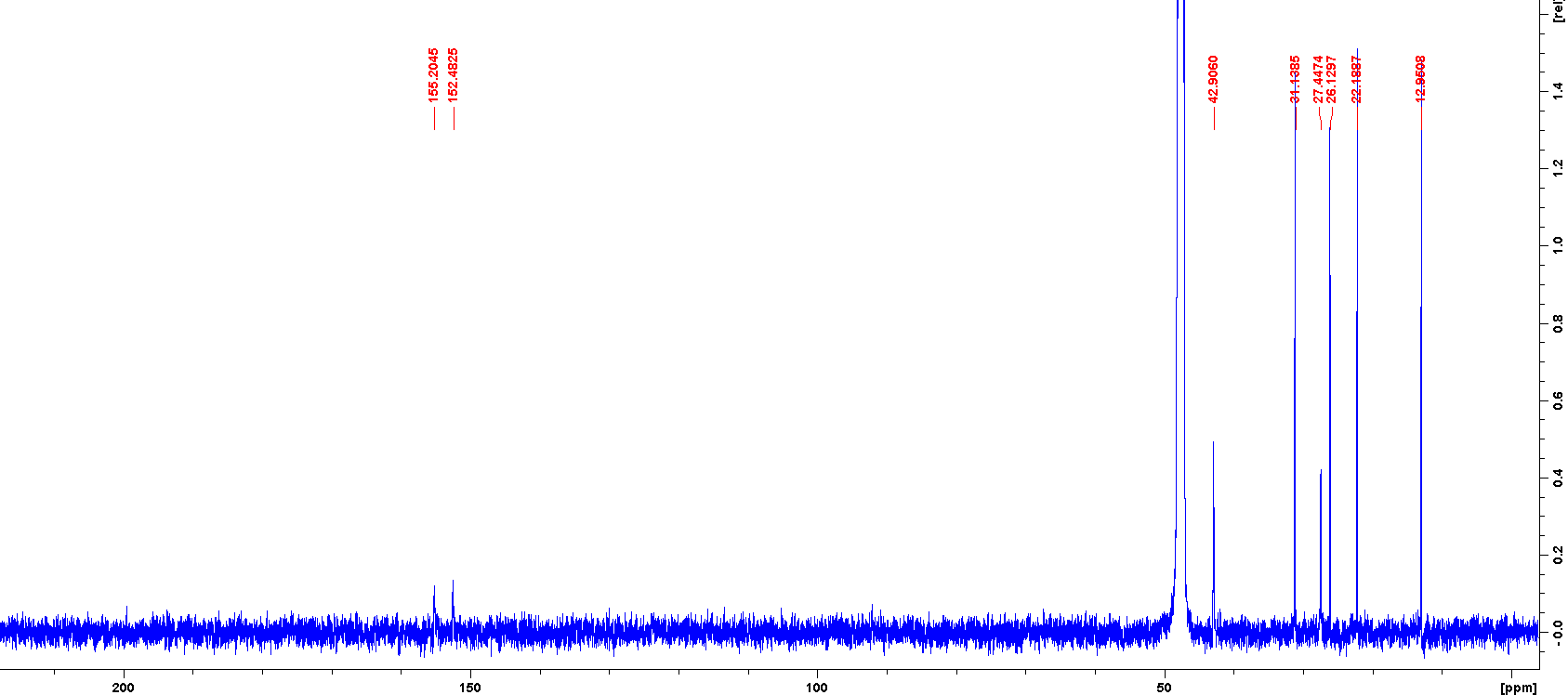 Suplementary figure S2. 13C NMR (MeOD) spectrum of 11-Hexylbiguanidium chloride (C6Cl)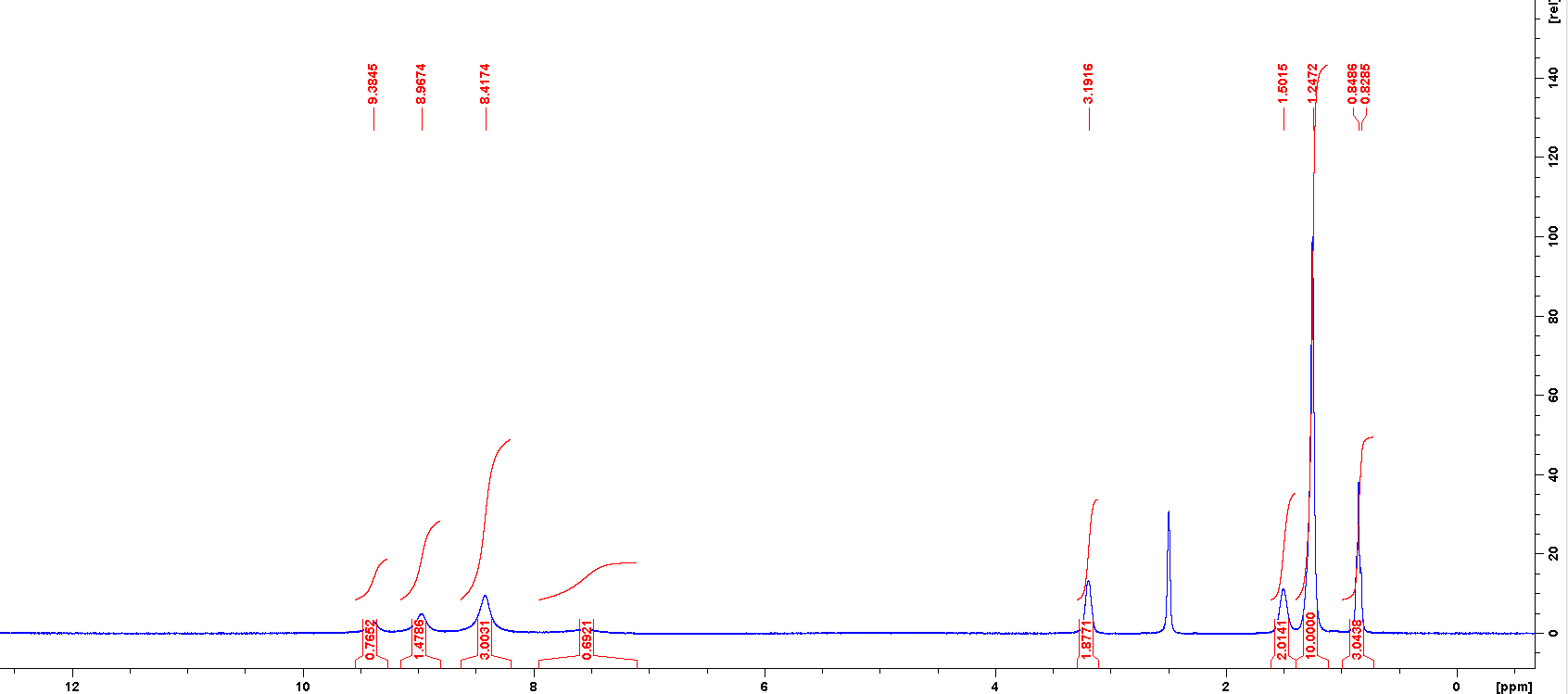 Supplementary figure S3. 1H NMR (DMSO-d6) spectrum of 1-Octylbiguanidium chloride (C8Cl)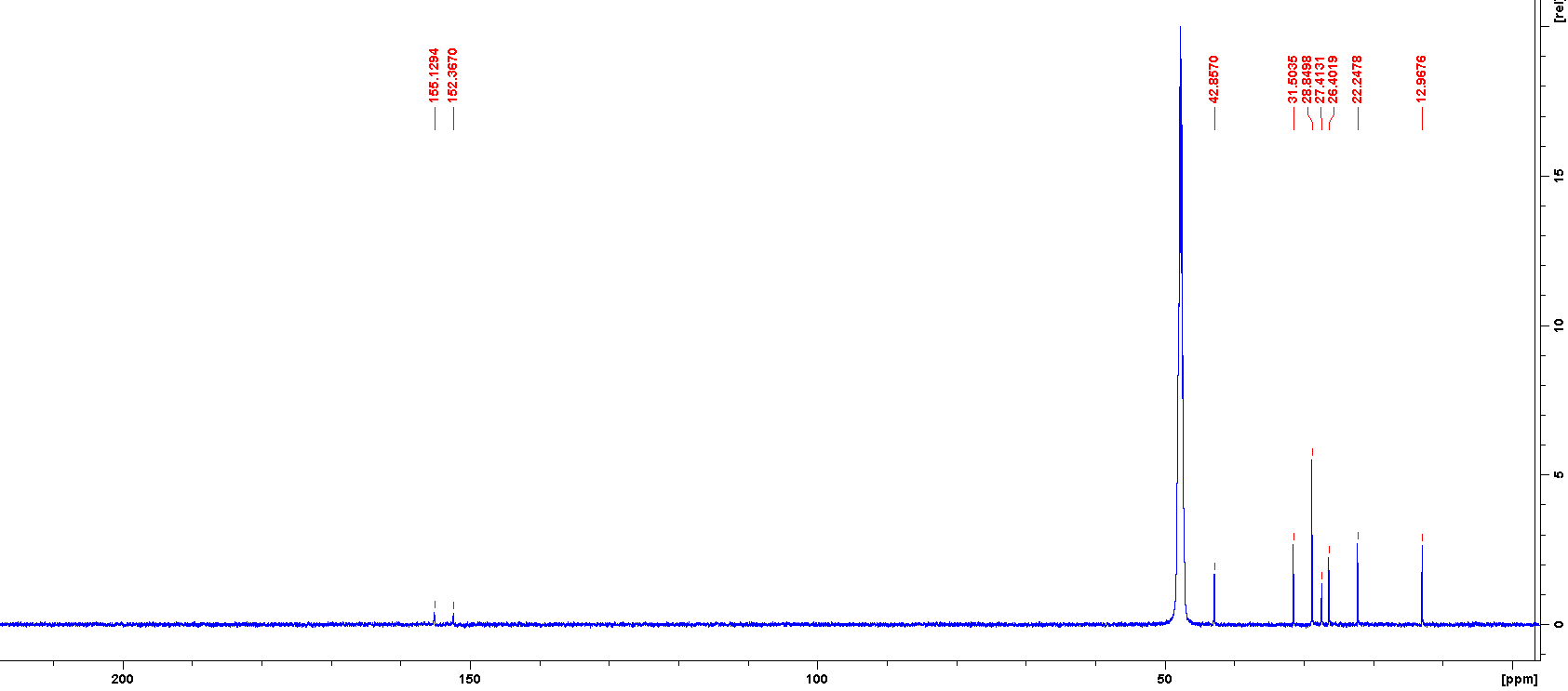 Supplementary figure S4. 13C NMR (MeOD) spectrum of 1-Octylbiguanidium chloride (C8Cl)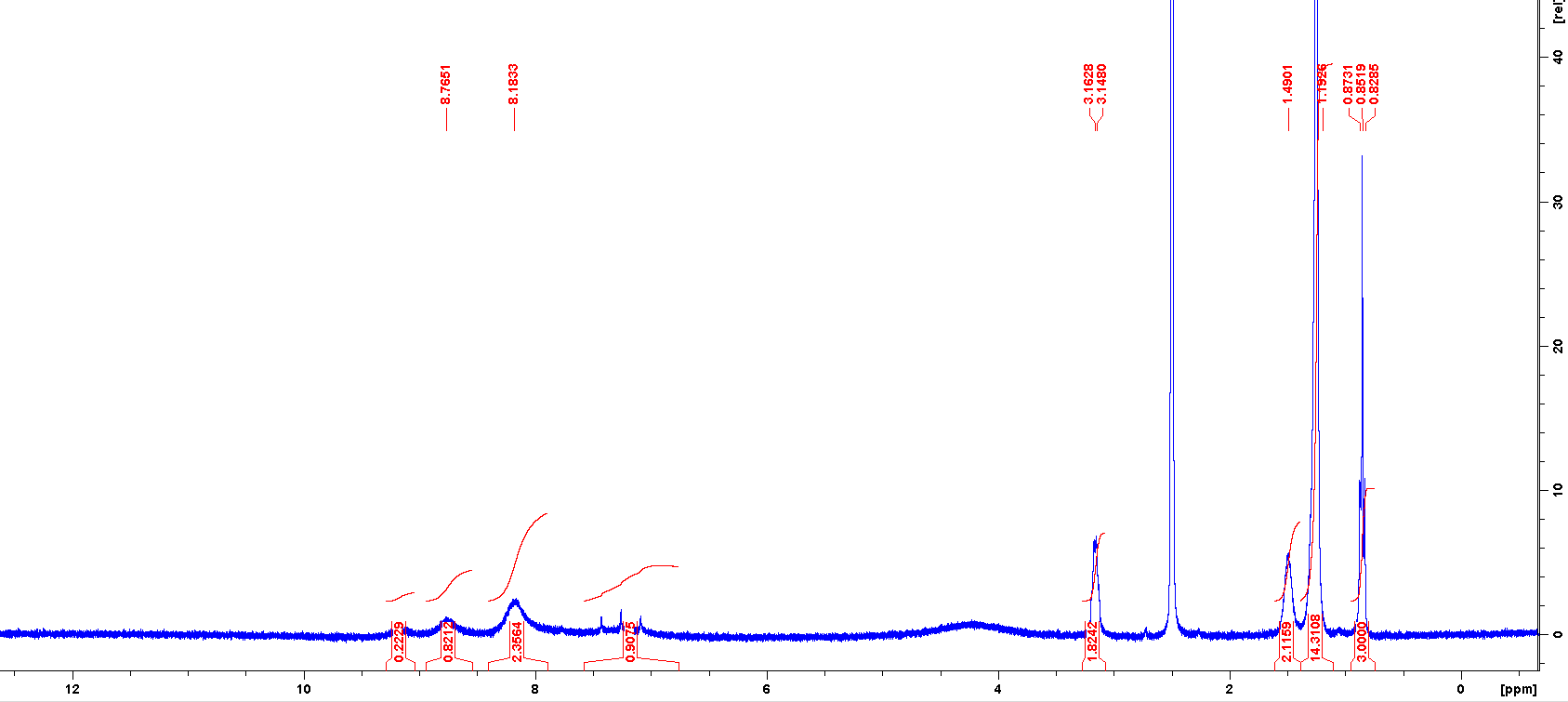 Supplementary figure S5. 1H NMR (DMSO-d6) spectrum of 1-Decylbiguanidium chloride (C10Cl)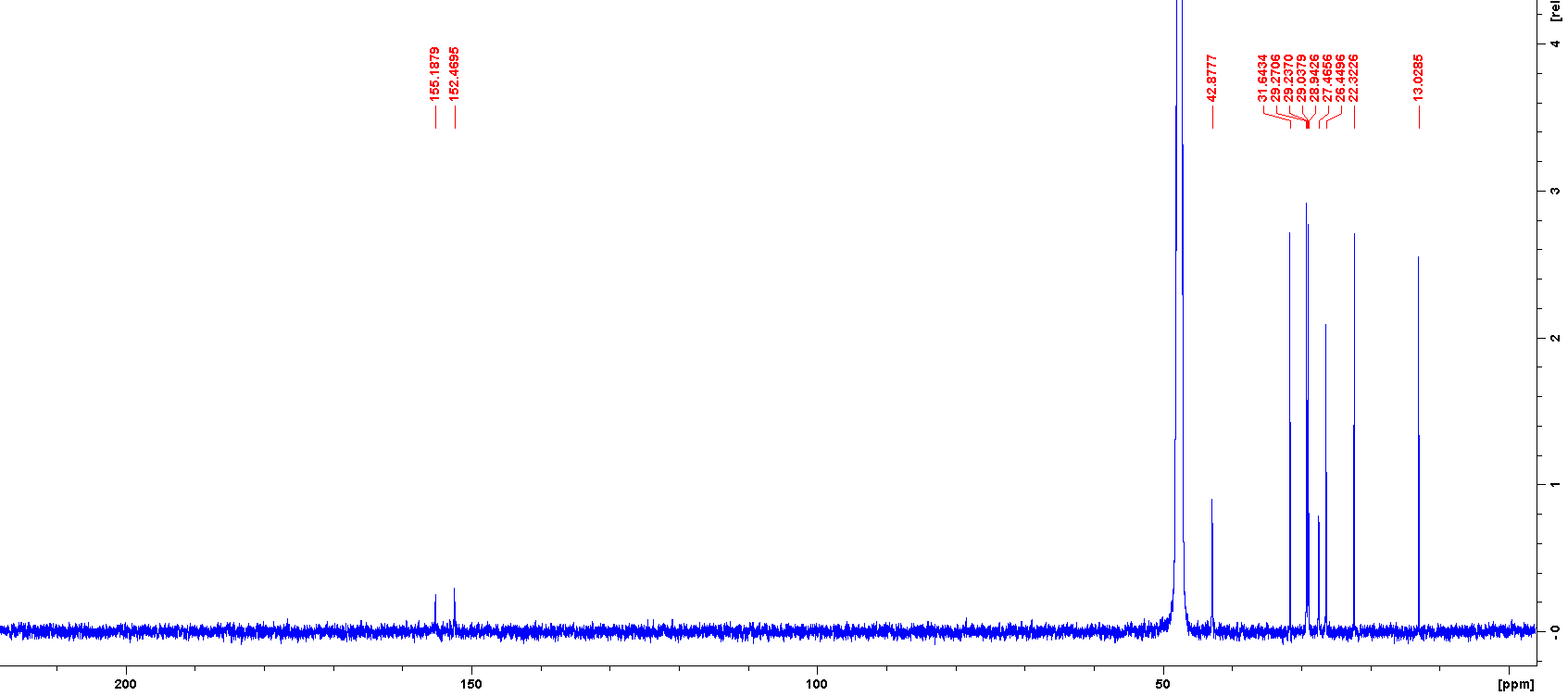 Supplementary figure S6. 13C NMR (MeOD) spectrum of 1-Decylbiguanidium chloride (C10Cl)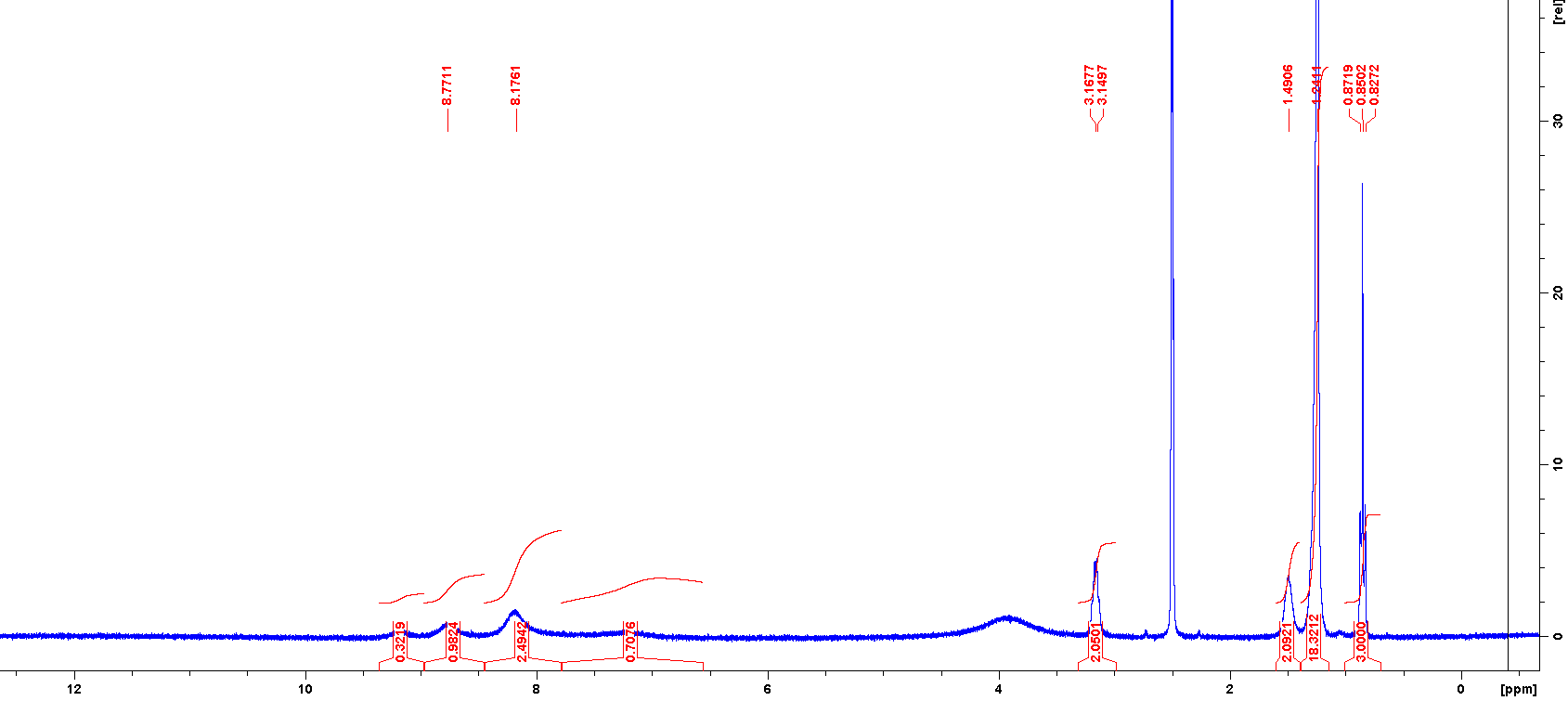 Supplementary figure S7. 1H NMR (DMSO-d6) spectrum of 1-Dodecylbiguanidium chloride salt (C12Cl)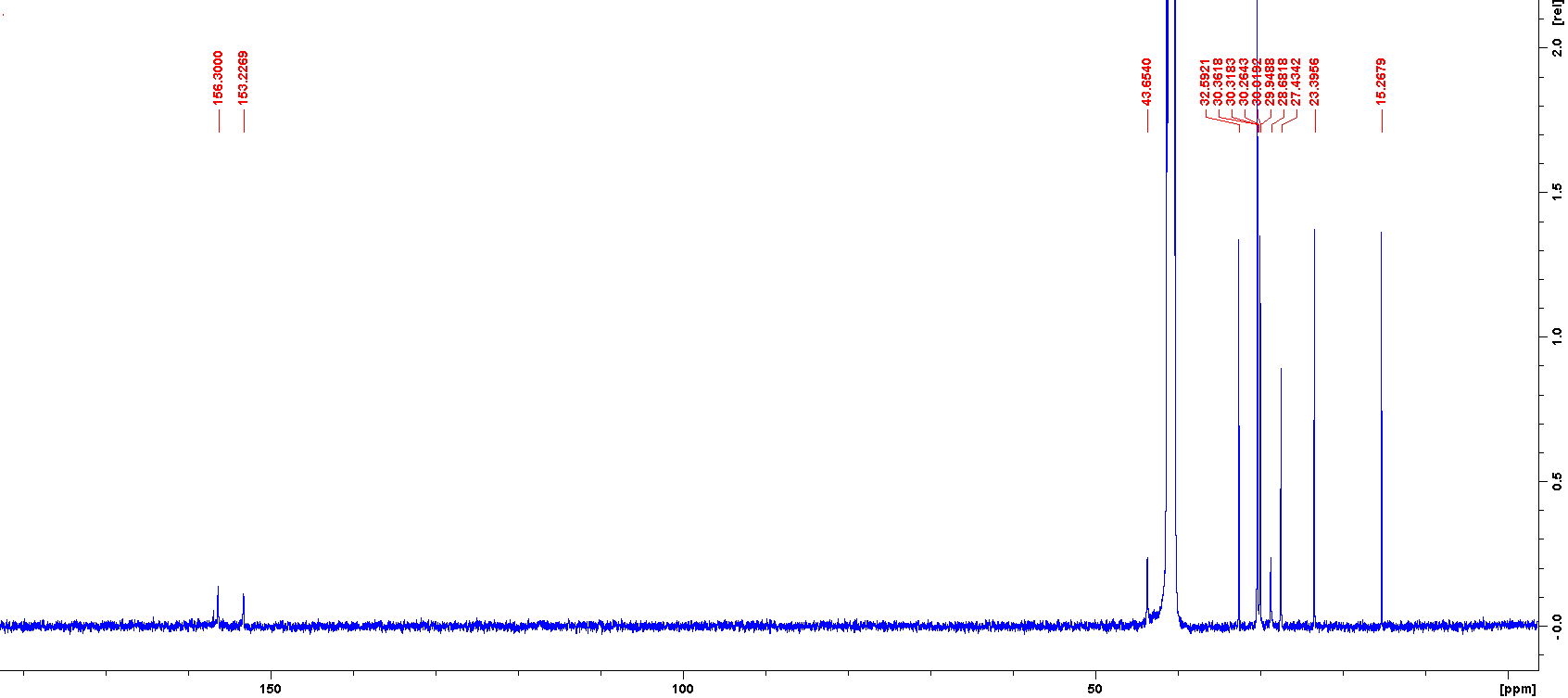 Supplementary figure S8. 13C NMR (MeOD) spectrum of 1-Dodecylbiguanidium chloride salt (C12Cl)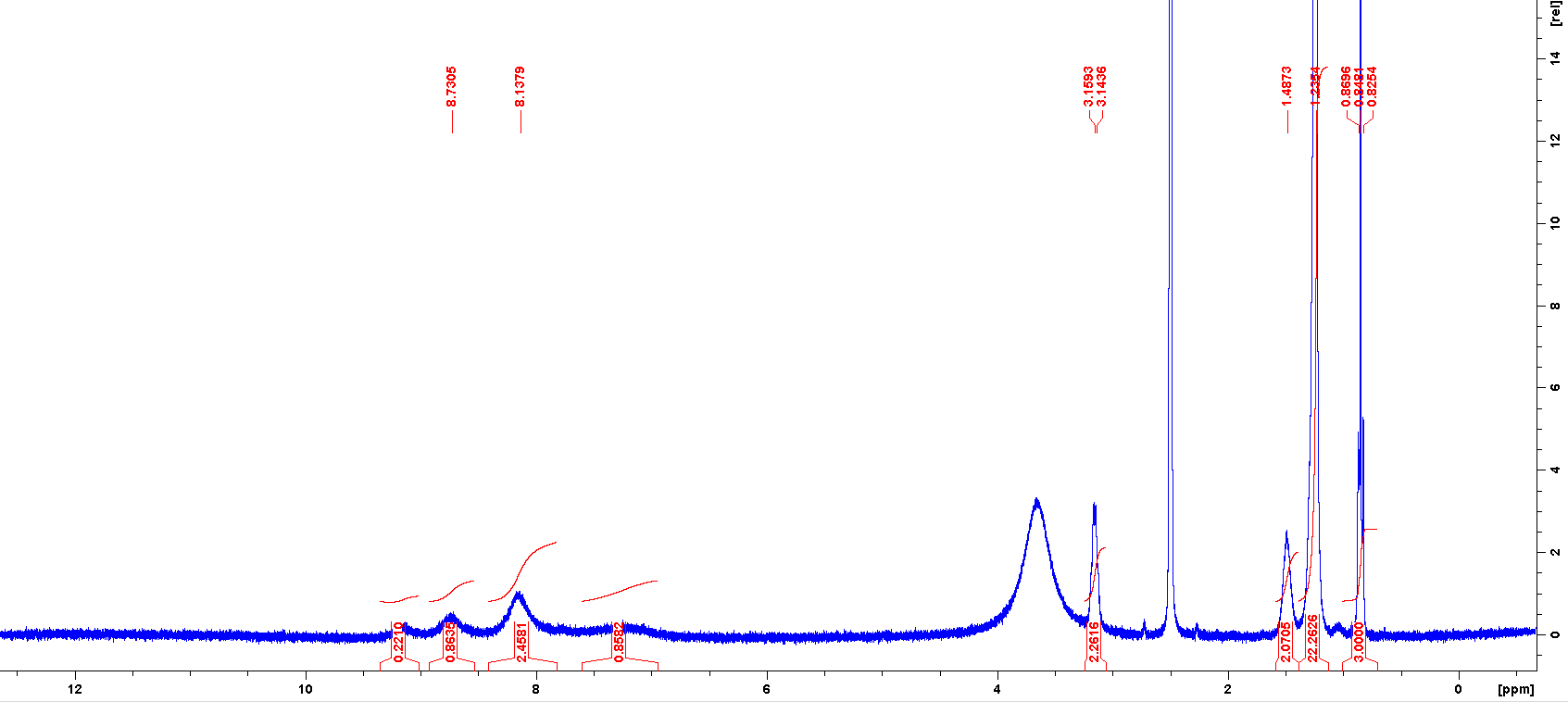 Supplementary figure S9. 1H NMR (DMSO-d6) spectrum of 1-Tetradecylbiguanidium chloride (C14Cl)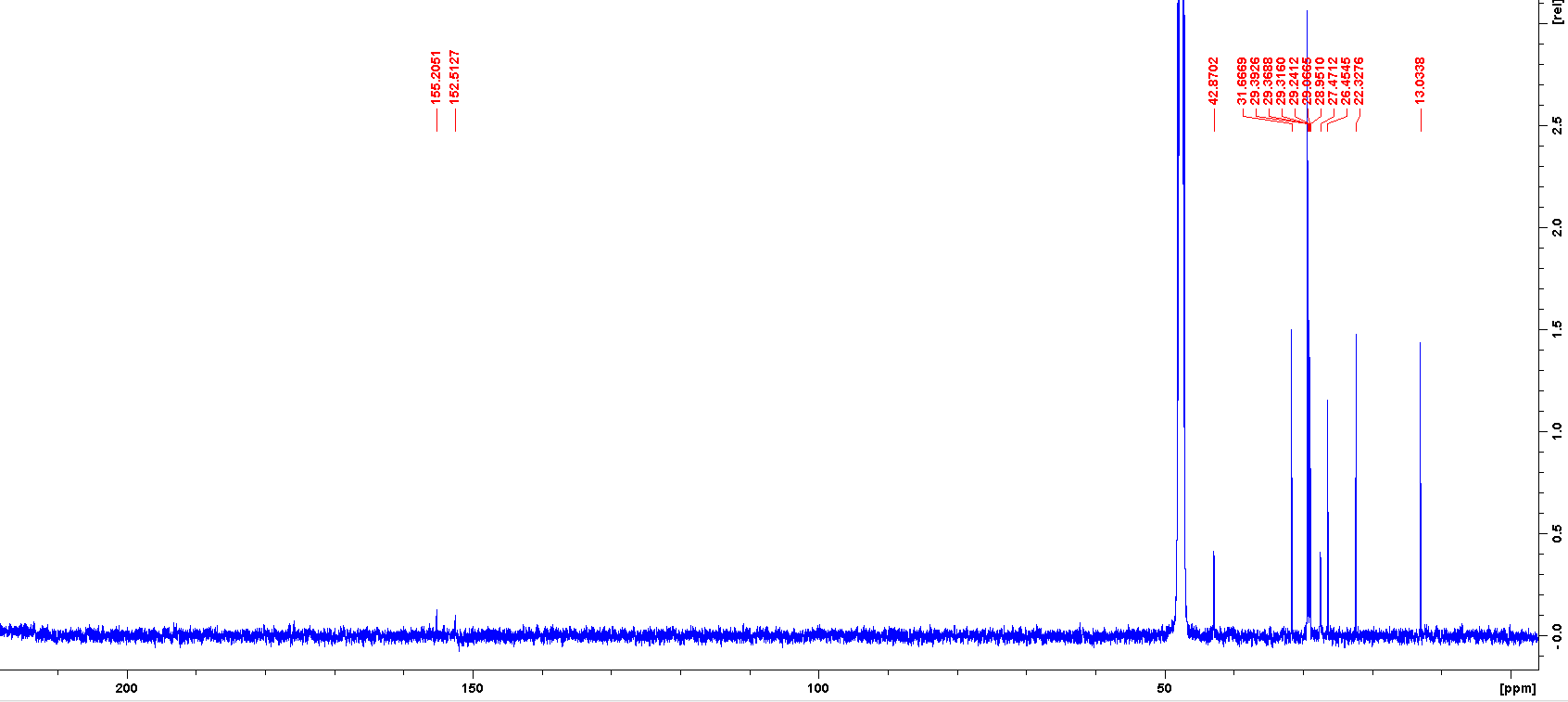 Supplementary figure S10. 13C NMR (MeOD) spectrum of 1-Tetradecylbiguanidium chloride (C14Cl)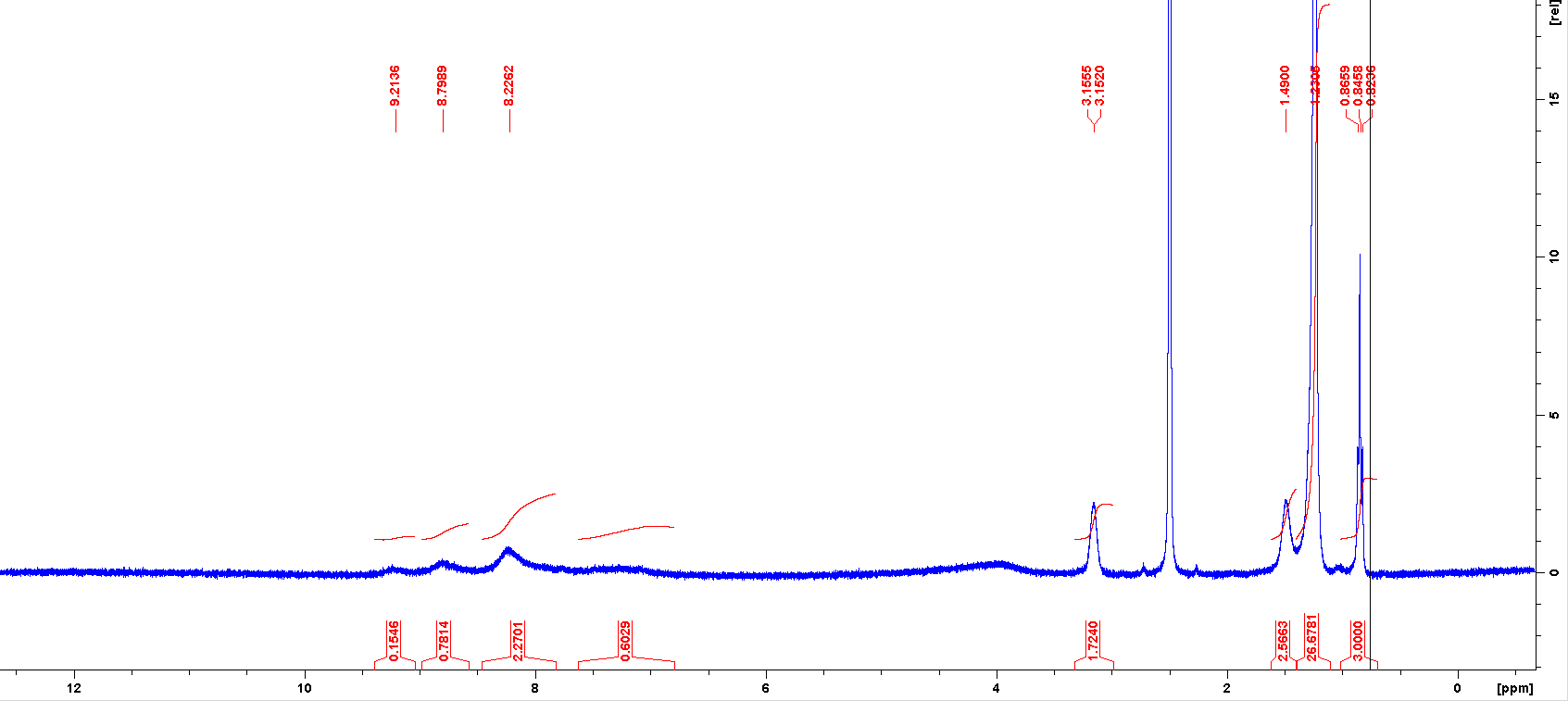 Supplementary figure S11. 1H NMR (DMSO-d6) spectrum of 11-+Hexadecylbiguanidium chloride (C16Cl)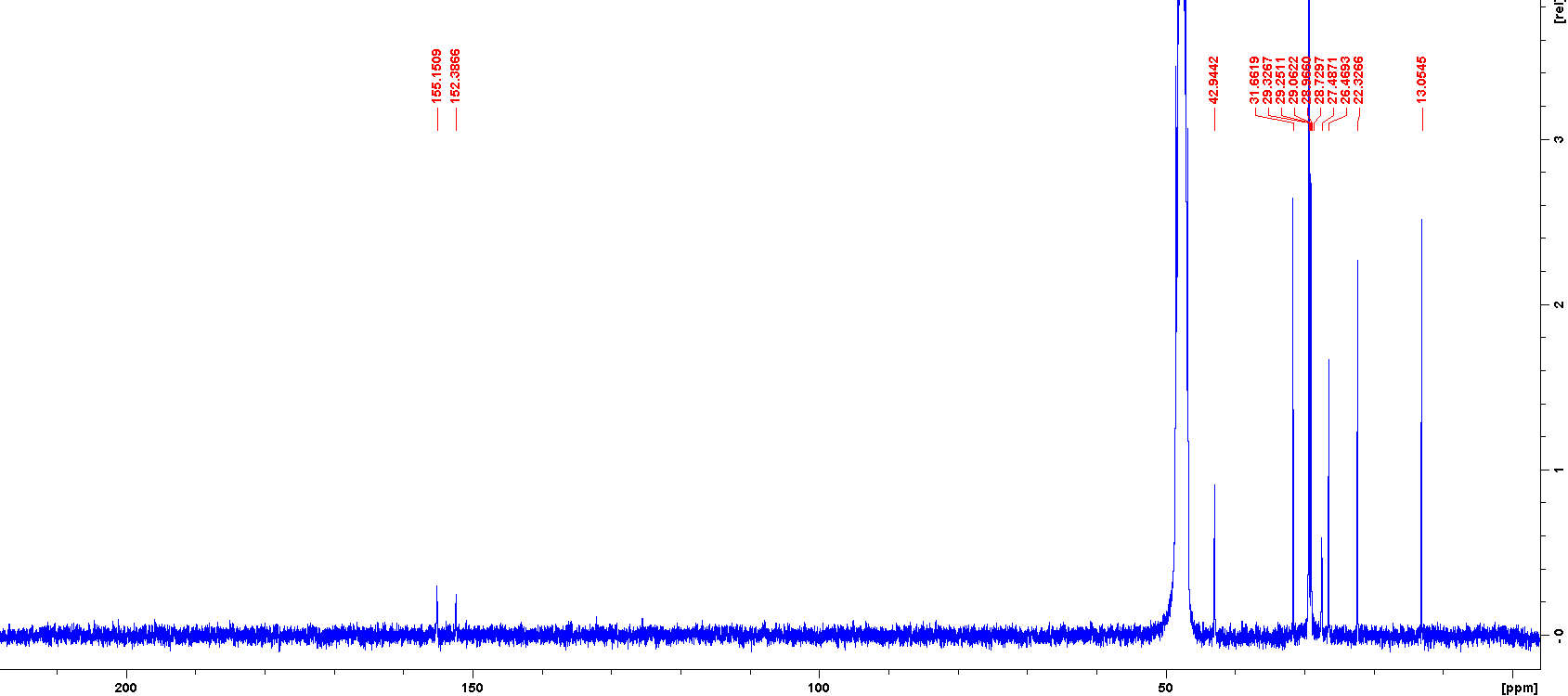 Supplementary figure S12. 13C NMR (MeOD) spectrum of 1-Hexadecylbiguanidium chloride (C16Cl)Bacterial membrane depolarization 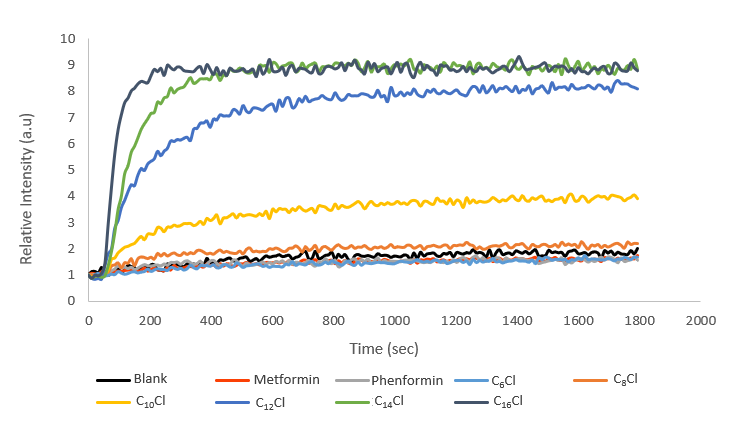 Supplementary figure S13. Depolarization assay on E. coli DH5α. Alkylbiguanidium salts were injected at 50 sec at 100 µg/ml and each value is the average of three independent experiments. 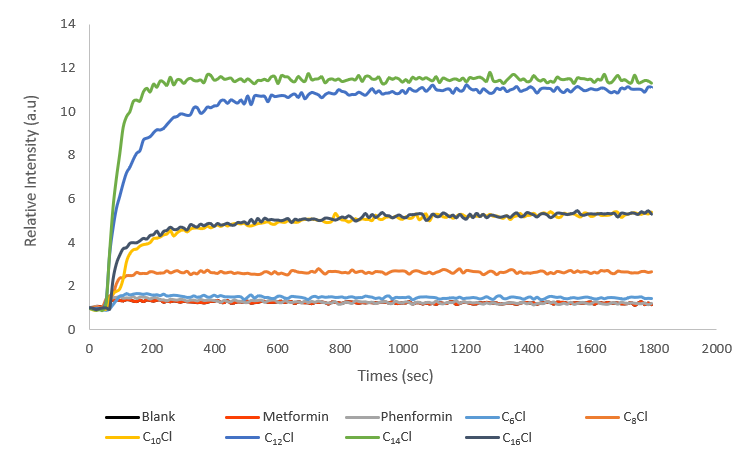 Supplementary figure S14. Depolarization assay on B. thuringiensis HD073. Alkylbiguanidium salts were injected at 50 sec at 100 µg/ml and each value is the average of three independent experiments. 